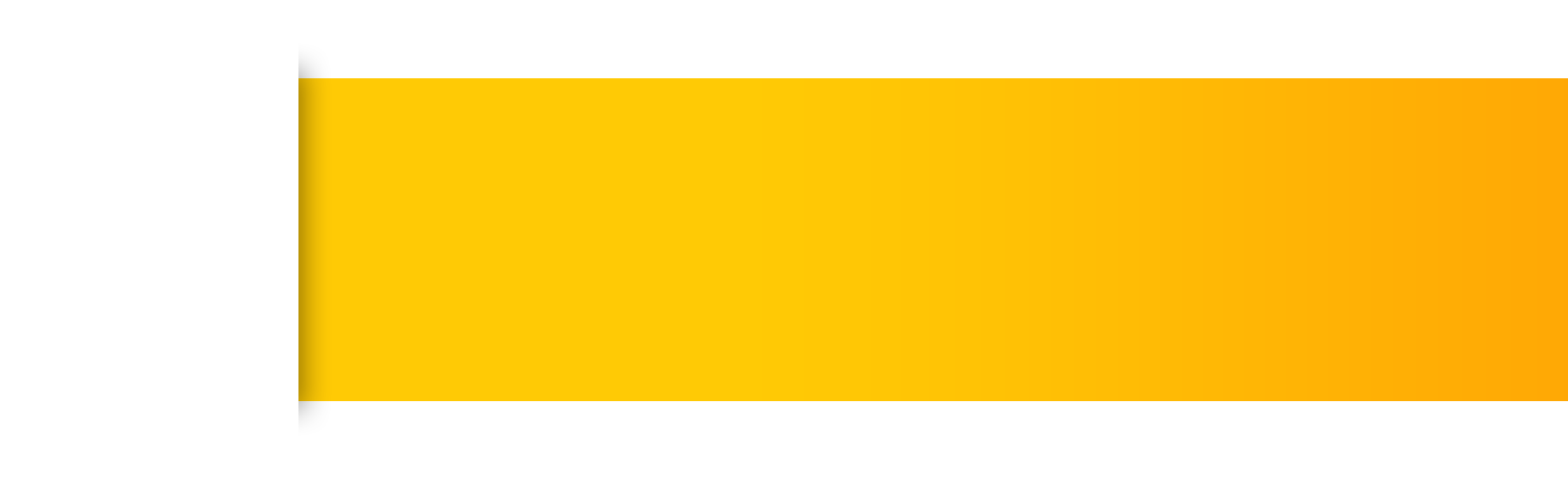 Draft Daily Delivery PlanTimeTopicApproachMaterials/ technical meansComments9.10 - 9.40Introductory workshopExerciseAssessment of the knowledge and attitudes of the participants before the trainingWhite sheet/ laptop and projector/ pre-assessment questionnaireCreate a learning environment9.40 - 11.10Basic gender conceptsPresentationIndividual exerciseGroup discussionLaptop and projector/ worksheet11.10 - 11.25BreakBreakBreakBreak11.25 - 12.55Introduction of a gender perspective in strategic documents and public policiesPresentationWork in groupsPresentation of the groupsLaptop and projector/ large chart paper, sticky tape, colored markers12.55 - 13.55LunchLunchLunchLunch13.55 - 15.25Gender policiesExercise in pairsGroup discussionPresentationIndividual exerciseLaptop and projector/ pair exercise worksheet/ individual exercise worksheet15.25 - 15.40Closing of the dayQuestionnaire discussionQuestionnaire for feedback on the dayTimeTopicApproachMaterials/ technical meansComments9.10 - 9.40Opening of the dayExerciseAn orange9.40 - 11.10Introduction of a gender perspective in the public policy planning cyclePresentationWork in groupsPresentation of the groupsLaptop and projector/ large chart paper, sticky tape, colored markers11.10 - 11.25BreakBreakBreakBreak11.25 - 12.55Advocacy strategies for gender equalityExercise in pairsPresentationGroup discussionLaptop and projector/ pair exercise worksheet12.55 - 13.55LunchLunchLunchLunch13.55 - 14.55Final workshopTraining evaluationAssessment after the training of the knowledge and attitudes of the participantsEvaluation Questionnaire/ Post-assessment Questionnaire